Приложение № 1    к Политике «Знай своего клиента»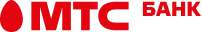 АНКЕТА-ОПРОС(Клиента - юридического лица)ОБЩИЕ СВЕДЕНИЯ7.  Установление статуса налогового резидентства7.2. Имеются ли бенефициарные владельцы (контролирующие лица) – физические лица, которые относятся к категории иностранных налогоплательщиков  и которые прямо или косвенно (через третьих лиц), владеют 10% долей и более в уставном капитале Вашей организации НЕТ     ДА7.3. Действует ли Ваша организация к выгоде другого лица в том числе на основании агентского договора, договора поручения, договора комиссии и договора доверительного управления?  НЕТ     ДАСВЕДЕНИЯ  О СТРУКТУРЕ СОБСТВЕННОСТИ И БЕНЕФИЦИАРНЫХ ВЛАДЕЛЬЦАХ 8. Относится ли юридическое лицо к одной из перечисленных ниже категорий?СВЕДЕНИЯ О ДЕЯТЕЛЬНОСТИ ОРГАНИЗАЦИИОтметьте   необходимое:11. Укажите цель финансово - хозяйственной деятельности: 14. Укажите используемую систему налогообложения:                                                                                   17. Укажите основные источники происхождения денежных средств:                                                            20. СВЕДЕНИЯ О НАЛИЧИИ ВЫГОДОПРИОБРЕТАТЕЛЯ 21. СВЕДЕНИЯ О ДЕЛОВОЙ РЕПУТАЦИИЗаполняется Клиентским менеджером/ Сотрудником ПРПКО (при приеме Клиента на обслуживание):Настоящим сообщаю, что мною лично проведена встреча с уполномоченным Представителем Клиента____________________________________________________________________________________(ФИО и полномочия представителя)и первичное изучение данных, предприняты разумные меры для проверки представленной Клиентом информации и документов на соответствие внутренним нормативным документам Банка и Политике «Знай своего Клиента». 1.Полное наименование организацииПолное наименование организацииПолное наименование организации2.Контактная информацияКонтактная информацияКонтактная информация2.1.Городской телефон, факсГородской телефон, факсГородской телефон, факс2.2 Мобильный телефон2.2 Мобильный телефон2.3.Интернет-сайт (доменное имя), с использованием которого  оказываются услуги (при наличии)Интернет-сайт (доменное имя), с использованием которого  оказываются услуги (при наличии)Интернет-сайт (доменное имя), с использованием которого  оказываются услуги (при наличии)2.4. Электронная почта2.4. Электронная почта2.5.Фамилия, имя и отчество контактного лицаФамилия, имя и отчество контактного лицаФамилия, имя и отчество контактного лицаФамилия, имя и отчество контактного лицаФамилия, имя и отчество контактного лица2.6.Адрес фактического местонахождения организации          Адрес фактического местонахождения организации          Адрес фактического местонахождения организации          Адрес фактического местонахождения организации          Адрес фактического местонахождения организации          Адрес фактического местонахождения организации          Адрес фактического местонахождения организации          Адрес фактического местонахождения организации          Адрес фактического местонахождения организации          Адрес фактического местонахождения организации          Адрес фактического местонахождения организации          Адрес фактического местонахождения организации          Адрес фактического местонахождения организации          Адрес фактического местонахождения организации          Адрес фактического местонахождения организации          3.Сведения о целях установления и предполагаемом характере деловых отношений с ПАО «МТС-Банк» Отметьте :Сведения о целях установления и предполагаемом характере деловых отношений с ПАО «МТС-Банк» Отметьте :Сведения о целях установления и предполагаемом характере деловых отношений с ПАО «МТС-Банк» Отметьте :Сведения о целях установления и предполагаемом характере деловых отношений с ПАО «МТС-Банк» Отметьте :Сведения о целях установления и предполагаемом характере деловых отношений с ПАО «МТС-Банк» Отметьте :Сведения о целях установления и предполагаемом характере деловых отношений с ПАО «МТС-Банк» Отметьте :Сведения о целях установления и предполагаемом характере деловых отношений с ПАО «МТС-Банк» Отметьте :Сведения о целях установления и предполагаемом характере деловых отношений с ПАО «МТС-Банк» Отметьте :Сведения о целях установления и предполагаемом характере деловых отношений с ПАО «МТС-Банк» Отметьте :Сведения о целях установления и предполагаемом характере деловых отношений с ПАО «МТС-Банк» Отметьте :Сведения о целях установления и предполагаемом характере деловых отношений с ПАО «МТС-Банк» Отметьте :Сведения о целях установления и предполагаемом характере деловых отношений с ПАО «МТС-Банк» Отметьте :Сведения о целях установления и предполагаемом характере деловых отношений с ПАО «МТС-Банк» Отметьте :Расчетно-кассовое обслуживаниеРасчетно-кассовое обслуживаниеРасчетно-кассовое обслуживаниеРасчетно-кассовое обслуживаниеРасчетно-кассовое обслуживаниеПроведение операций с ценными бумагамиПроведение операций с ценными бумагамиПроведение операций с ценными бумагамиПроведение операций с ценными бумагамиПроведение операций с ценными бумагамиПроведение операций с ценными бумагамиПроведение операций с ценными бумагамиПроведение операций с ценными бумагамиПроведение операций с ценными бумагамиПроведение операций с ценными бумагамиПроведение расчетов в рубляхПроведение расчетов в рубляхПроведение расчетов в рубляхПроведение расчетов в рубляхПроведение расчетов в рубляхПолучение банковских гарантий Получение банковских гарантий Получение банковских гарантий Получение банковских гарантий Получение банковских гарантий Получение банковских гарантий Получение банковских гарантий Получение банковских гарантий Получение банковских гарантий Получение банковских гарантий Проведение расчетов в иностранной валютеПроведение расчетов в иностранной валютеПроведение расчетов в иностранной валютеПроведение расчетов в иностранной валютеПроведение расчетов в иностранной валютеЗарплатный проектЗарплатный проектЗарплатный проектЗарплатный проектЗарплатный проектЗарплатный проектЗарплатный проектЗарплатный проектЗарплатный проектЗарплатный проектПолучение кредитовПолучение кредитовПолучение кредитовПолучение кредитовПолучение кредитовИноеИноеИноеИноеИноеИноеИноеИноеИноеИноеРазмещение свободных денежных средств в депозитРазмещение свободных денежных средств в депозитРазмещение свободных денежных средств в депозитРазмещение свободных денежных средств в депозитРазмещение свободных денежных средств в депозитРазмещение свободных денежных средств в депозитРазмещение свободных денежных средств в депозитРазмещение свободных денежных средств в депозитРазмещение свободных денежных средств в депозитРазмещение свободных денежных средств в депозитРазмещение свободных денежных средств в депозитРазмещение свободных денежных средств в депозитРазмещение свободных денежных средств в депозитРазмещение свободных денежных средств в депозитРазмещение свободных денежных средств в депозит4.Численность сотрудников организации:     	Численность сотрудников организации:     	Численность сотрудников организации:     	Численность сотрудников организации:     	Численность сотрудников организации:     	Численность сотрудников организации:     	Численность сотрудников организации:     	Численность сотрудников организации:     	Численность сотрудников организации:     	5.Среднемесячный  фонд оплаты трудаСреднемесячный  фонд оплаты трудаСреднемесячный  фонд оплаты трудаСреднемесячный  фонд оплаты трудаСреднемесячный  фонд оплаты трудаСреднемесячный  фонд оплаты труда6.Величина уставного капиталаВеличина уставного капиталаВеличина уставного капиталаВеличина уставного капиталаВеличина уставного капиталаВеличина уставного капиталаВеличина уставного капиталаВеличина уставного капиталаВеличина уставного капиталаВеличина уставного капиталаВеличина уставного капиталаВеличина уставного капитала6.1.Зарегистрированный:  Зарегистрированный:  6.2. Оплаченный:    6.2. Оплаченный:    6.2. Оплаченный:    7.1. Государство (территория) налогового резидентства      ______________________________________________Настоящим подтверждаю, что юридическое лицо  является  налогоплательщиком США  ДА  НЕТ     является  налогоплательщиком иностранного государства (кроме США)  ДА  НЕТ    В случае отнесения организации к категории иностранного налогоплательщика, обязуюсь предоставить запрошенную Банком информацию, а также  выражаю  согласие на передачу информации в иностранный налоговый орган, что является одновременно согласием на передачу такой информации в Центральный Банк Российской Федерации, федеральный орган исполнительной власти, уполномоченный на осуществление функции по противодействию легализации (отмыванию) доходов, полученных преступным путем, и финансированию терроризма, и федеральный орган исполнительной власти, уполномоченный по контролю и надзору в области налогов и сборовВ случае положительного ответа на вопрос 7.1. необходимо заполнить форму самосертификации для целей FATCA (если Ваша организация относится к налогоплательщикам США) или форму самосертификации CRS для юридических лиц (если Ваша организация относится к иностранным налогоплательщикам (кроме США))В случае положительного ответа на вопрос 7.2. необходимо заполнить форму самосертификации CRS для контролирующих лиц (кроме США)Если бенефициарный владелец (контролирующее лицо) относится к налогоплательщику США необходимо заполнить форму W-9.(Банк оставляет за собой право запросить дополнительную информацию по формам, утвержденным   налоговой службой США www.irs.gov)В случае положительного ответа на вопрос 7.3. необходимо заполнить форму самосертификации для физических лиц (в случае если Выгодоприобретатель – физическое лицо), форму самосертификации для юридических лиц (в случае если Выгодоприобретатель  - юридическое лицо или структура без образования юридического лица)К органам государственной власти, иным государственным органам, органам местного самоуправления, учреждениям, находящимся в их ведении, государственными внебюджетными фондами, государственными корпорациями или организациями, в которых РФ, субъекты РФ либо муниципальные образования имеют более 50 % акций (долей) в капитале;К органам государственной власти, иным государственным органам, органам местного самоуправления, учреждениям, находящимся в их ведении, государственными внебюджетными фондами, государственными корпорациями или организациями, в которых РФ, субъекты РФ либо муниципальные образования имеют более 50 % акций (долей) в капитале;К органам государственной власти, иным государственным органам, органам местного самоуправления, учреждениям, находящимся в их ведении, государственными внебюджетными фондами, государственными корпорациями или организациями, в которых РФ, субъекты РФ либо муниципальные образования имеют более 50 % акций (долей) в капитале;К международной организации, иностранным государствам или административно-территориальной единице иностранных государств, обладающим самостоятельной правоспособностью;К международной организации, иностранным государствам или административно-территориальной единице иностранных государств, обладающим самостоятельной правоспособностью;К международной организации, иностранным государствам или административно-территориальной единице иностранных государств, обладающим самостоятельной правоспособностью;К эмитенту ценных бумаг, допущенных к организованным торгам, которые раскрывают информацию в соответствии с законодательством РФ о ценных бумагах;К эмитенту ценных бумаг, допущенных к организованным торгам, которые раскрывают информацию в соответствии с законодательством РФ о ценных бумагах;К эмитенту ценных бумаг, допущенных к организованным торгам, которые раскрывают информацию в соответствии с законодательством РФ о ценных бумагах;Организация не относится к категориям,  указанным в настоящем пунктеОрганизация не относится к категориям,  указанным в настоящем пунктеОрганизация не относится к категориям,  указанным в настоящем пункте9. Укажите схематично структуру собственности Вашей организации (с указанием доли владения учредителей в %)9. Укажите схематично структуру собственности Вашей организации (с указанием доли владения учредителей в %)9. Укажите схематично структуру собственности Вашей организации (с указанием доли владения учредителей в %)10. Укажите информацию о бенефициарном владельце10. Укажите информацию о бенефициарном владельце10. Укажите информацию о бенефициарном владельце Фамилия, имя,  отчество (при наличии последнего)    Фамилия, имя,  отчество (при наличии последнего)    Фамилия, имя,  отчество (при наличии последнего)    Фамилия, имя,  отчество (при наличии последнего)    Фамилия, имя,  отчество (при наличии последнего)    Фамилия, имя,  отчество (при наличии последнего)   получение прибылиполучение прибылиполучение прибылиполучение прибылииное:      иное:      иное:      иное:      иное:       некоммерческая деятельность некоммерческая деятельность некоммерческая деятельность некоммерческая деятельностьиное:      иное:      иное:      иное:      иное:      12. Осуществляет ли Ваша организация прием платежей физических лиц?   НЕТ     ДА, если «да» укажите  какой вид деятельности из нижеперечисленных  осуществляет Ваша организация и номер счета 40821     ______________в кредитной организации     ______12. Осуществляет ли Ваша организация прием платежей физических лиц?   НЕТ     ДА, если «да» укажите  какой вид деятельности из нижеперечисленных  осуществляет Ваша организация и номер счета 40821     ______________в кредитной организации     ______12. Осуществляет ли Ваша организация прием платежей физических лиц?   НЕТ     ДА, если «да» укажите  какой вид деятельности из нижеперечисленных  осуществляет Ваша организация и номер счета 40821     ______________в кредитной организации     ______12. Осуществляет ли Ваша организация прием платежей физических лиц?   НЕТ     ДА, если «да» укажите  какой вид деятельности из нижеперечисленных  осуществляет Ваша организация и номер счета 40821     ______________в кредитной организации     ______12. Осуществляет ли Ваша организация прием платежей физических лиц?   НЕТ     ДА, если «да» укажите  какой вид деятельности из нижеперечисленных  осуществляет Ваша организация и номер счета 40821     ______________в кредитной организации     ______12. Осуществляет ли Ваша организация прием платежей физических лиц?   НЕТ     ДА, если «да» укажите  какой вид деятельности из нижеперечисленных  осуществляет Ваша организация и номер счета 40821     ______________в кредитной организации     ______12. Осуществляет ли Ваша организация прием платежей физических лиц?   НЕТ     ДА, если «да» укажите  какой вид деятельности из нижеперечисленных  осуществляет Ваша организация и номер счета 40821     ______________в кредитной организации     ______12. Осуществляет ли Ваша организация прием платежей физических лиц?   НЕТ     ДА, если «да» укажите  какой вид деятельности из нижеперечисленных  осуществляет Ваша организация и номер счета 40821     ______________в кредитной организации     ______12. Осуществляет ли Ваша организация прием платежей физических лиц?   НЕТ     ДА, если «да» укажите  какой вид деятельности из нижеперечисленных  осуществляет Ваша организация и номер счета 40821     ______________в кредитной организации     ______12. Осуществляет ли Ваша организация прием платежей физических лиц?   НЕТ     ДА, если «да» укажите  какой вид деятельности из нижеперечисленных  осуществляет Ваша организация и номер счета 40821     ______________в кредитной организации     ______12. Осуществляет ли Ваша организация прием платежей физических лиц?   НЕТ     ДА, если «да» укажите  какой вид деятельности из нижеперечисленных  осуществляет Ваша организация и номер счета 40821     ______________в кредитной организации     ______12. Осуществляет ли Ваша организация прием платежей физических лиц?   НЕТ     ДА, если «да» укажите  какой вид деятельности из нижеперечисленных  осуществляет Ваша организация и номер счета 40821     ______________в кредитной организации     ______13. Сведения об операциях, планируемых к проведению по счету в ПАО «МТС-Банк» за период (тыс.руб):13. Сведения об операциях, планируемых к проведению по счету в ПАО «МТС-Банк» за период (тыс.руб):13. Сведения об операциях, планируемых к проведению по счету в ПАО «МТС-Банк» за период (тыс.руб):13. Сведения об операциях, планируемых к проведению по счету в ПАО «МТС-Банк» за период (тыс.руб):13. Сведения об операциях, планируемых к проведению по счету в ПАО «МТС-Банк» за период (тыс.руб):13. Сведения об операциях, планируемых к проведению по счету в ПАО «МТС-Банк» за период (тыс.руб):13. Сведения об операциях, планируемых к проведению по счету в ПАО «МТС-Банк» за период (тыс.руб):13. Сведения об операциях, планируемых к проведению по счету в ПАО «МТС-Банк» за период (тыс.руб):13. Сведения об операциях, планируемых к проведению по счету в ПАО «МТС-Банк» за период (тыс.руб):13. Сведения об операциях, планируемых к проведению по счету в ПАО «МТС-Банк» за период (тыс.руб):13. Сведения об операциях, планируемых к проведению по счету в ПАО «МТС-Банк» за период (тыс.руб):13. Сведения об операциях, планируемых к проведению по счету в ПАО «МТС-Банк» за период (тыс.руб):в валюте РФв валюте РФв валюте РФв валюте РФпо  снятию наличных денежных средствпо  снятию наличных денежных средствпо  снятию наличных денежных средствпо  снятию наличных денежных средствпо  снятию наличных денежных средствв рамках внешнеторговой деятельностив рамках внешнеторговой деятельностив рамках внешнеторговой деятельностиПериодПериодКол-воСуммаПериодПериодКол-воКол-воСуммаПериодКол-воСуммав неделю в неделю       тыс. рв неделюв неделю      тыс. рв неделю      тыс. рза месяцза месяц      тыс. рза месяцза месяц      тыс. рза месяц      тыс. рв кварталв квартал      тыс. рв кварталв квартал      тыс. рв квартал      тыс. рза годза год      тыс. рза годза год      тыс. рза год      тыс. робщая;упрощенная система налогообложения (УСНО)  иное единый сельскохозяйственный налог (ЕСХН)Юридическое лицо нерезидент, не являющееся российским налогоплательщиком, предоставляет информацию об обязанности (или отсутствии таковой), предоставлять по месту его регистрации или деятельности финансовые отчеты компетентным (уполномоченным) государственным учреждениям с указанием наименований таких государственных учреждений.Юридическое лицо нерезидент, не являющееся российским налогоплательщиком, предоставляет информацию об обязанности (или отсутствии таковой), предоставлять по месту его регистрации или деятельности финансовые отчеты компетентным (уполномоченным) государственным учреждениям с указанием наименований таких государственных учреждений.Юридическое лицо нерезидент, не являющееся российским налогоплательщиком, предоставляет информацию об обязанности (или отсутствии таковой), предоставлять по месту его регистрации или деятельности финансовые отчеты компетентным (уполномоченным) государственным учреждениям с указанием наименований таких государственных учреждений.Юридическое лицо нерезидент, не являющееся российским налогоплательщиком, предоставляет информацию об обязанности (или отсутствии таковой), предоставлять по месту его регистрации или деятельности финансовые отчеты компетентным (уполномоченным) государственным учреждениям с указанием наименований таких государственных учреждений.15. Укажите виды деятельности, расчеты по которым  планируется проводить через Банк15. Укажите виды деятельности, расчеты по которым  планируется проводить через Банк15. Укажите виды деятельности, расчеты по которым  планируется проводить через БанкВид деятельности:      Вид деятельности:      Вид деятельности:      16. Деятельность лицензируется? НетДа, указать номер лицензии, дату выдачи, срок действия, орган выдавший лицензию, вид лицензируемой деятельности      займ материнской компаниизайм материнской компаниизайм материнской компаниипоступления от оказываемых работ/услугличные накопления учредителя;личные накопления учредителя;личные накопления учредителя;Банковский кредитдоходы от иного бизнесадоходы от иного бизнесадоходы от иного бизнесаБанковский кредитинвестиционный взносинвестиционный взносинвестиционный взносиное ________________________(указать)18. Укажите финансовое положение Вашей организации. За истекший отчетный период        (год) получена:18. Укажите финансовое положение Вашей организации. За истекший отчетный период        (год) получена:18. Укажите финансовое положение Вашей организации. За истекший отчетный период        (год) получена:18. Укажите финансовое положение Вашей организации. За истекший отчетный период        (год) получена:18. Укажите финансовое положение Вашей организации. За истекший отчетный период        (год) получена:18. Укажите финансовое положение Вашей организации. За истекший отчетный период        (год) получена:18. Укажите финансовое положение Вашей организации. За истекший отчетный период        (год) получена:18. Укажите финансовое положение Вашей организации. За истекший отчетный период        (год) получена:18. Укажите финансовое положение Вашей организации. За истекший отчетный период        (год) получена:Прибыль  Прибыль  Прибыль  Прибыль        тыс. рубУбыток Убыток       тыс. руб      тыс. руб хозяйственная деятельность до настоящей даты не велась хозяйственная деятельность до настоящей даты не велась хозяйственная деятельность до настоящей даты не велась хозяйственная деятельность до настоящей даты не велась хозяйственная деятельность до настоящей даты не велась хозяйственная деятельность до настоящей даты не велась хозяйственная деятельность до настоящей даты не велась хозяйственная деятельность до настоящей даты не велась хозяйственная деятельность до настоящей даты не велась дата сдачи отчётности по применяемой системе налогообложения «     »           20          , после которой в течение 15 рабочих дней обязуюсь предоставить в Банк  необходимые сведения/ документы  дата сдачи отчётности по применяемой системе налогообложения «     »           20          , после которой в течение 15 рабочих дней обязуюсь предоставить в Банк  необходимые сведения/ документы  дата сдачи отчётности по применяемой системе налогообложения «     »           20          , после которой в течение 15 рабочих дней обязуюсь предоставить в Банк  необходимые сведения/ документы  дата сдачи отчётности по применяемой системе налогообложения «     »           20          , после которой в течение 15 рабочих дней обязуюсь предоставить в Банк  необходимые сведения/ документы  дата сдачи отчётности по применяемой системе налогообложения «     »           20          , после которой в течение 15 рабочих дней обязуюсь предоставить в Банк  необходимые сведения/ документы  дата сдачи отчётности по применяемой системе налогообложения «     »           20          , после которой в течение 15 рабочих дней обязуюсь предоставить в Банк  необходимые сведения/ документы  дата сдачи отчётности по применяемой системе налогообложения «     »           20          , после которой в течение 15 рабочих дней обязуюсь предоставить в Банк  необходимые сведения/ документы  дата сдачи отчётности по применяемой системе налогообложения «     »           20          , после которой в течение 15 рабочих дней обязуюсь предоставить в Банк  необходимые сведения/ документы  дата сдачи отчётности по применяемой системе налогообложения «     »           20          , после которой в течение 15 рабочих дней обязуюсь предоставить в Банк  необходимые сведения/ документы  организация не ведет коммерческую деятельность, целью которой является получение прибыли организация не ведет коммерческую деятельность, целью которой является получение прибыли организация не ведет коммерческую деятельность, целью которой является получение прибыли организация не ведет коммерческую деятельность, целью которой является получение прибыли организация не ведет коммерческую деятельность, целью которой является получение прибыли организация не ведет коммерческую деятельность, целью которой является получение прибыли организация не ведет коммерческую деятельность, целью которой является получение прибыли организация не ведет коммерческую деятельность, целью которой является получение прибыли организация не ведет коммерческую деятельность, целью которой является получение прибылиЕсли с даты регистрации Вашей организации прошло более 3-х месяцев, просим подтвердить финансовоеположение следующими документами:   Копией годовой бухгалтерской отчетности (бухгалтерский баланс, отчет о финансовом результате), копией годовой (квартальной) налоговой декларации с отметками налогового органа о ее принятии (или без таковой отметки с приложением либо копии квитанции об отправке заказного письма с описью вложения, либо копии подтверждения отправки на бумажных носителях (при передаче в электронном виде);Копией аудиторского заключения на годовой отчет за прошедший год, в котором подтверждаются достоверность финансовой (бухгалтерской) отчетности и соответствие порядка ведения бухгалтерского учета законодательству Российской Федерации;Справкой об исполнении налогоплательщиком (плательщиком сборов, налоговым агентом) обязанности по уплате налогов, сборов, пеней, штрафов, выданной налоговым органом;Данными о рейтинге юридического лица, размещенными в сети "Интернет" (письмо  клиента в произвольной  форме)Юридические лица нерезиденты предоставляют информацию о предоставлении (при наличии соответствующей обязанности) финансового отчета за последний отчетный период (указать государственное учреждение, в которое предоставлен финансовый отчет, а также сведения об общедоступном источнике информации (если имеется), содержащем финансовый отчет)19. Является ли Ваша организация:                                                                                                                Если с даты регистрации Вашей организации прошло более 3-х месяцев, просим подтвердить финансовоеположение следующими документами:   Копией годовой бухгалтерской отчетности (бухгалтерский баланс, отчет о финансовом результате), копией годовой (квартальной) налоговой декларации с отметками налогового органа о ее принятии (или без таковой отметки с приложением либо копии квитанции об отправке заказного письма с описью вложения, либо копии подтверждения отправки на бумажных носителях (при передаче в электронном виде);Копией аудиторского заключения на годовой отчет за прошедший год, в котором подтверждаются достоверность финансовой (бухгалтерской) отчетности и соответствие порядка ведения бухгалтерского учета законодательству Российской Федерации;Справкой об исполнении налогоплательщиком (плательщиком сборов, налоговым агентом) обязанности по уплате налогов, сборов, пеней, штрафов, выданной налоговым органом;Данными о рейтинге юридического лица, размещенными в сети "Интернет" (письмо  клиента в произвольной  форме)Юридические лица нерезиденты предоставляют информацию о предоставлении (при наличии соответствующей обязанности) финансового отчета за последний отчетный период (указать государственное учреждение, в которое предоставлен финансовый отчет, а также сведения об общедоступном источнике информации (если имеется), содержащем финансовый отчет)19. Является ли Ваша организация:                                                                                                                Если с даты регистрации Вашей организации прошло более 3-х месяцев, просим подтвердить финансовоеположение следующими документами:   Копией годовой бухгалтерской отчетности (бухгалтерский баланс, отчет о финансовом результате), копией годовой (квартальной) налоговой декларации с отметками налогового органа о ее принятии (или без таковой отметки с приложением либо копии квитанции об отправке заказного письма с описью вложения, либо копии подтверждения отправки на бумажных носителях (при передаче в электронном виде);Копией аудиторского заключения на годовой отчет за прошедший год, в котором подтверждаются достоверность финансовой (бухгалтерской) отчетности и соответствие порядка ведения бухгалтерского учета законодательству Российской Федерации;Справкой об исполнении налогоплательщиком (плательщиком сборов, налоговым агентом) обязанности по уплате налогов, сборов, пеней, штрафов, выданной налоговым органом;Данными о рейтинге юридического лица, размещенными в сети "Интернет" (письмо  клиента в произвольной  форме)Юридические лица нерезиденты предоставляют информацию о предоставлении (при наличии соответствующей обязанности) финансового отчета за последний отчетный период (указать государственное учреждение, в которое предоставлен финансовый отчет, а также сведения об общедоступном источнике информации (если имеется), содержащем финансовый отчет)19. Является ли Ваша организация:                                                                                                                Если с даты регистрации Вашей организации прошло более 3-х месяцев, просим подтвердить финансовоеположение следующими документами:   Копией годовой бухгалтерской отчетности (бухгалтерский баланс, отчет о финансовом результате), копией годовой (квартальной) налоговой декларации с отметками налогового органа о ее принятии (или без таковой отметки с приложением либо копии квитанции об отправке заказного письма с описью вложения, либо копии подтверждения отправки на бумажных носителях (при передаче в электронном виде);Копией аудиторского заключения на годовой отчет за прошедший год, в котором подтверждаются достоверность финансовой (бухгалтерской) отчетности и соответствие порядка ведения бухгалтерского учета законодательству Российской Федерации;Справкой об исполнении налогоплательщиком (плательщиком сборов, налоговым агентом) обязанности по уплате налогов, сборов, пеней, штрафов, выданной налоговым органом;Данными о рейтинге юридического лица, размещенными в сети "Интернет" (письмо  клиента в произвольной  форме)Юридические лица нерезиденты предоставляют информацию о предоставлении (при наличии соответствующей обязанности) финансового отчета за последний отчетный период (указать государственное учреждение, в которое предоставлен финансовый отчет, а также сведения об общедоступном источнике информации (если имеется), содержащем финансовый отчет)19. Является ли Ваша организация:                                                                                                                Если с даты регистрации Вашей организации прошло более 3-х месяцев, просим подтвердить финансовоеположение следующими документами:   Копией годовой бухгалтерской отчетности (бухгалтерский баланс, отчет о финансовом результате), копией годовой (квартальной) налоговой декларации с отметками налогового органа о ее принятии (или без таковой отметки с приложением либо копии квитанции об отправке заказного письма с описью вложения, либо копии подтверждения отправки на бумажных носителях (при передаче в электронном виде);Копией аудиторского заключения на годовой отчет за прошедший год, в котором подтверждаются достоверность финансовой (бухгалтерской) отчетности и соответствие порядка ведения бухгалтерского учета законодательству Российской Федерации;Справкой об исполнении налогоплательщиком (плательщиком сборов, налоговым агентом) обязанности по уплате налогов, сборов, пеней, штрафов, выданной налоговым органом;Данными о рейтинге юридического лица, размещенными в сети "Интернет" (письмо  клиента в произвольной  форме)Юридические лица нерезиденты предоставляют информацию о предоставлении (при наличии соответствующей обязанности) финансового отчета за последний отчетный период (указать государственное учреждение, в которое предоставлен финансовый отчет, а также сведения об общедоступном источнике информации (если имеется), содержащем финансовый отчет)19. Является ли Ваша организация:                                                                                                                Если с даты регистрации Вашей организации прошло более 3-х месяцев, просим подтвердить финансовоеположение следующими документами:   Копией годовой бухгалтерской отчетности (бухгалтерский баланс, отчет о финансовом результате), копией годовой (квартальной) налоговой декларации с отметками налогового органа о ее принятии (или без таковой отметки с приложением либо копии квитанции об отправке заказного письма с описью вложения, либо копии подтверждения отправки на бумажных носителях (при передаче в электронном виде);Копией аудиторского заключения на годовой отчет за прошедший год, в котором подтверждаются достоверность финансовой (бухгалтерской) отчетности и соответствие порядка ведения бухгалтерского учета законодательству Российской Федерации;Справкой об исполнении налогоплательщиком (плательщиком сборов, налоговым агентом) обязанности по уплате налогов, сборов, пеней, штрафов, выданной налоговым органом;Данными о рейтинге юридического лица, размещенными в сети "Интернет" (письмо  клиента в произвольной  форме)Юридические лица нерезиденты предоставляют информацию о предоставлении (при наличии соответствующей обязанности) финансового отчета за последний отчетный период (указать государственное учреждение, в которое предоставлен финансовый отчет, а также сведения об общедоступном источнике информации (если имеется), содержащем финансовый отчет)19. Является ли Ваша организация:                                                                                                                Если с даты регистрации Вашей организации прошло более 3-х месяцев, просим подтвердить финансовоеположение следующими документами:   Копией годовой бухгалтерской отчетности (бухгалтерский баланс, отчет о финансовом результате), копией годовой (квартальной) налоговой декларации с отметками налогового органа о ее принятии (или без таковой отметки с приложением либо копии квитанции об отправке заказного письма с описью вложения, либо копии подтверждения отправки на бумажных носителях (при передаче в электронном виде);Копией аудиторского заключения на годовой отчет за прошедший год, в котором подтверждаются достоверность финансовой (бухгалтерской) отчетности и соответствие порядка ведения бухгалтерского учета законодательству Российской Федерации;Справкой об исполнении налогоплательщиком (плательщиком сборов, налоговым агентом) обязанности по уплате налогов, сборов, пеней, штрафов, выданной налоговым органом;Данными о рейтинге юридического лица, размещенными в сети "Интернет" (письмо  клиента в произвольной  форме)Юридические лица нерезиденты предоставляют информацию о предоставлении (при наличии соответствующей обязанности) финансового отчета за последний отчетный период (указать государственное учреждение, в которое предоставлен финансовый отчет, а также сведения об общедоступном источнике информации (если имеется), содержащем финансовый отчет)19. Является ли Ваша организация:                                                                                                                Если с даты регистрации Вашей организации прошло более 3-х месяцев, просим подтвердить финансовоеположение следующими документами:   Копией годовой бухгалтерской отчетности (бухгалтерский баланс, отчет о финансовом результате), копией годовой (квартальной) налоговой декларации с отметками налогового органа о ее принятии (или без таковой отметки с приложением либо копии квитанции об отправке заказного письма с описью вложения, либо копии подтверждения отправки на бумажных носителях (при передаче в электронном виде);Копией аудиторского заключения на годовой отчет за прошедший год, в котором подтверждаются достоверность финансовой (бухгалтерской) отчетности и соответствие порядка ведения бухгалтерского учета законодательству Российской Федерации;Справкой об исполнении налогоплательщиком (плательщиком сборов, налоговым агентом) обязанности по уплате налогов, сборов, пеней, штрафов, выданной налоговым органом;Данными о рейтинге юридического лица, размещенными в сети "Интернет" (письмо  клиента в произвольной  форме)Юридические лица нерезиденты предоставляют информацию о предоставлении (при наличии соответствующей обязанности) финансового отчета за последний отчетный период (указать государственное учреждение, в которое предоставлен финансовый отчет, а также сведения об общедоступном источнике информации (если имеется), содержащем финансовый отчет)19. Является ли Ваша организация:                                                                                                                Если с даты регистрации Вашей организации прошло более 3-х месяцев, просим подтвердить финансовоеположение следующими документами:   Копией годовой бухгалтерской отчетности (бухгалтерский баланс, отчет о финансовом результате), копией годовой (квартальной) налоговой декларации с отметками налогового органа о ее принятии (или без таковой отметки с приложением либо копии квитанции об отправке заказного письма с описью вложения, либо копии подтверждения отправки на бумажных носителях (при передаче в электронном виде);Копией аудиторского заключения на годовой отчет за прошедший год, в котором подтверждаются достоверность финансовой (бухгалтерской) отчетности и соответствие порядка ведения бухгалтерского учета законодательству Российской Федерации;Справкой об исполнении налогоплательщиком (плательщиком сборов, налоговым агентом) обязанности по уплате налогов, сборов, пеней, штрафов, выданной налоговым органом;Данными о рейтинге юридического лица, размещенными в сети "Интернет" (письмо  клиента в произвольной  форме)Юридические лица нерезиденты предоставляют информацию о предоставлении (при наличии соответствующей обязанности) финансового отчета за последний отчетный период (указать государственное учреждение, в которое предоставлен финансовый отчет, а также сведения об общедоступном источнике информации (если имеется), содержащем финансовый отчет)19. Является ли Ваша организация:                                                                                                                хозяйственным обществом, имеющим стратегическое значение для оборонно-промышленного комплекса и безопасности РФ либо обществом, находящимся под его прямым или косвенным контролем, которые указаны в Федеральном законе от 21.07.2014 № 213-ФЗ?хозяйственным обществом, имеющим стратегическое значение для оборонно-промышленного комплекса и безопасности РФ либо обществом, находящимся под его прямым или косвенным контролем, которые указаны в Федеральном законе от 21.07.2014 № 213-ФЗ?хозяйственным обществом, имеющим стратегическое значение для оборонно-промышленного комплекса и безопасности РФ либо обществом, находящимся под его прямым или косвенным контролем, которые указаны в Федеральном законе от 21.07.2014 № 213-ФЗ?хозяйственным обществом, имеющим стратегическое значение для оборонно-промышленного комплекса и безопасности РФ либо обществом, находящимся под его прямым или косвенным контролем, которые указаны в Федеральном законе от 21.07.2014 № 213-ФЗ?хозяйственным обществом, имеющим стратегическое значение для оборонно-промышленного комплекса и безопасности РФ либо обществом, находящимся под его прямым или косвенным контролем, которые указаны в Федеральном законе от 21.07.2014 № 213-ФЗ?хозяйственным обществом, имеющим стратегическое значение для оборонно-промышленного комплекса и безопасности РФ либо обществом, находящимся под его прямым или косвенным контролем, которые указаны в Федеральном законе от 21.07.2014 № 213-ФЗ?хозяйственным обществом, имеющим стратегическое значение для оборонно-промышленного комплекса и безопасности РФ либо обществом, находящимся под его прямым или косвенным контролем, которые указаны в Федеральном законе от 21.07.2014 № 213-ФЗ?федеральным унитарным предприятием, имеющим стратегическое значение для оборонно-промышленного комплекса и безопасности РФ, или хозяйственным обществом, находящимся под его прямым или косвенным контролем, которые указаны в Федеральном законе от 14.11. 2002 № 161-ФЗ  «О государственных и муниципальных унитарных предприятиях»?федеральным унитарным предприятием, имеющим стратегическое значение для оборонно-промышленного комплекса и безопасности РФ, или хозяйственным обществом, находящимся под его прямым или косвенным контролем, которые указаны в Федеральном законе от 14.11. 2002 № 161-ФЗ  «О государственных и муниципальных унитарных предприятиях»?федеральным унитарным предприятием, имеющим стратегическое значение для оборонно-промышленного комплекса и безопасности РФ, или хозяйственным обществом, находящимся под его прямым или косвенным контролем, которые указаны в Федеральном законе от 14.11. 2002 № 161-ФЗ  «О государственных и муниципальных унитарных предприятиях»?федеральным унитарным предприятием, имеющим стратегическое значение для оборонно-промышленного комплекса и безопасности РФ, или хозяйственным обществом, находящимся под его прямым или косвенным контролем, которые указаны в Федеральном законе от 14.11. 2002 № 161-ФЗ  «О государственных и муниципальных унитарных предприятиях»?федеральным унитарным предприятием, имеющим стратегическое значение для оборонно-промышленного комплекса и безопасности РФ, или хозяйственным обществом, находящимся под его прямым или косвенным контролем, которые указаны в Федеральном законе от 14.11. 2002 № 161-ФЗ  «О государственных и муниципальных унитарных предприятиях»?федеральным унитарным предприятием, имеющим стратегическое значение для оборонно-промышленного комплекса и безопасности РФ, или хозяйственным обществом, находящимся под его прямым или косвенным контролем, которые указаны в Федеральном законе от 14.11. 2002 № 161-ФЗ  «О государственных и муниципальных унитарных предприятиях»?федеральным унитарным предприятием, имеющим стратегическое значение для оборонно-промышленного комплекса и безопасности РФ, или хозяйственным обществом, находящимся под его прямым или косвенным контролем, которые указаны в Федеральном законе от 14.11. 2002 № 161-ФЗ  «О государственных и муниципальных унитарных предприятиях»? государственной корпорацией, государственной компанией либо публично-правовой компанией? государственной корпорацией, государственной компанией либо публично-правовой компанией? государственной корпорацией, государственной компанией либо публично-правовой компанией? государственной корпорацией, государственной компанией либо публично-правовой компанией? государственной корпорацией, государственной компанией либо публично-правовой компанией? государственной корпорацией, государственной компанией либо публично-правовой компанией? государственной корпорацией, государственной компанией либо публично-правовой компанией?Организация не относится к указанным в настоящем пункте юридическим лицамОрганизация не относится к указанным в настоящем пункте юридическим лицамОрганизация не относится к указанным в настоящем пункте юридическим лицамОрганизация не относится к указанным в настоящем пункте юридическим лицамОрганизация не относится к указанным в настоящем пункте юридическим лицамОрганизация не относится к указанным в настоящем пункте юридическим лицамОрганизация не относится к указанным в настоящем пункте юридическим лицамДействует ли Ваша организация к выгоде другого лица, в т.ч. на основании агентского договора, договоров поручения,  комиссии и доверительного управления при проведении операций с денежными средствами и иным имуществом?   НЕТ     ДА, при положительном ответе, необходимо заполнить Анкету выгодоприобретателяКратко опишите бизнес-план Вашей организации, (если отзывы о деловой репутации из других банков/от клиентов ПАО «МТС-Банк» отсутствуют), например: Основное   направление  бизнеса      .  Целевой сегмент рынка:      , являюсь участником тендера      , предметом которого является      , организованного      , входящего в группу      . Объем выручки за предыдущий календарный год  __  организации  составил:       Объем консолидированной выручки за предыдущий календарный год __ по  группе  составил:     (для организации, входящей в группу)Укажите сайт организации в сети «Интернет»:      , либо причину отсутствия сайта     , либо источник  открытой информацией о деятельности организацииПриложение к Анкете – опросуАНКЕТА БЕНЕФИЦИАРНОГО ВЛАДЕЛЬЦА__________________________________________________________(укажите ФИО клиента, заполняющего настоящую анкету бенефициарного владельца)11.  Каким образом бенефициарный владелец связан с Вашей организациейКАНАЛ ПРИВЛЕЧЕНИЯКлиент является хозяйственным обществом/ федеральным унитарным предприятием, имеющим стратегическое значение для оборонно-промышленного комплекса и безопасности РФ, государственной корпорацией, государственной компанией и публично-правовой компаниейКлиент является хозяйственным обществом/ федеральным унитарным предприятием, имеющим стратегическое значение для оборонно-промышленного комплекса и безопасности РФ, государственной корпорацией, государственной компанией и публично-правовой компаниейКлиент является хозяйственным обществом/ федеральным унитарным предприятием, имеющим стратегическое значение для оборонно-промышленного комплекса и безопасности РФ, государственной корпорацией, государственной компанией и публично-правовой компанией Да НетЕсли «Да», необходимо получение согласование от СФМ на открытие счета компанииЕсли «Да», необходимо получение согласование от СФМ на открытие счета компанииЕсли «Да», необходимо получение согласование от СФМ на открытие счета компании Получено Не получено Получено Не полученоРешение при приеме на обслуживаниеРешение при приеме на обслуживаниеРешение при приеме на обслуживаниеРешение при приеме на обслуживаниеРешение при приеме на обслуживаниеЦЕЛЕСООБРАЗНО ПРИНЯТЬ НА ОБСЛУЖИВАНИЕ    ЦЕЛЕСООБРАЗНО ПРИНЯТЬ НА ОБСЛУЖИВАНИЕ    НЕ  ЦЕЛЕСООБРАЗНО ПРИНИМАТЬ НА ОБСЛУЖИВАНИЕНЕ  ЦЕЛЕСООБРАЗНО ПРИНИМАТЬ НА ОБСЛУЖИВАНИЕФамилия, инициалы Клиентского менеджера/ Сотрудника, принявший решение о приеме клиента на обслуживание      Фамилия, инициалы Клиентского менеджера/ Сотрудника, принявший решение о приеме клиента на обслуживание      Фамилия, инициалы Клиентского менеджера/ Сотрудника, принявший решение о приеме клиента на обслуживание      Фамилия, инициалы Клиентского менеджера/ Сотрудника, принявший решение о приеме клиента на обслуживание      Фамилия, инициалы Клиентского менеджера/ Сотрудника, принявший решение о приеме клиента на обслуживание      должность       должность       должность       должность       должность       Подпись                          дата:                  Подпись                          дата:                  Подпись                          дата:                  Подпись                          дата:                  Подпись                          дата:                  